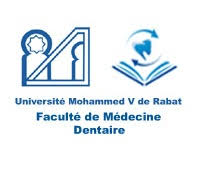 SEMESTRE 3MASTER« BIOLOGIE ET MATERIAUX DU MILIEU BUCCAL »Semaine du 19/04/2021 au 24/04/2021Lun 19/04/21Mar 20/04/21Mer 21/04/21Jeu 22/04/21Vend 23/04/21Sam 24/04/2109h00 à 11h0009h00 à 10h3009h00 à 10h3009h00 à 10h3009h00 à 10h3009h00 à 10h30Environnementet santéPr.AIT ELKADIBioinformatiquePr.IBRAHIMIEnvironnementet santéPr.AIT ELKADIBioinformatiquePr.IBRAHIMI10h45 à 12h1510h45 à 12h1510h45 à 12h1510h45 à 12h15Environnementet santéPr.AIT ELKADIBioinformatiquePr.IBRAHIMI12h30 à 14h0012h30 à 14h0012h30 à 14h0012h30 à 15h4512h45 à 14h00BiocompatibilitéEt interaction des matériaux avec l’organisme Dr.ER-RAMLY14h15 à 15h4514h15 à 15h4514h15 à 15h4514h15 à 15h45BiocompatibilitéEt interaction des matériaux avec l’organisme Dr.ER-RAMLY14h15 à 15h45BiostatistiquePr.AZAROUALBiocompatibilitéEt interaction des matériaux avec l’organisme Dr.ER-RAMLY